Blinded Veterans Association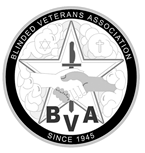 Membership Application125 N. West St, 3rd FloorAlexandria, VA 22314(202) 371-8880 or (800) 669-7079www.bva.org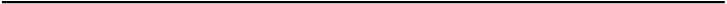 Personal Information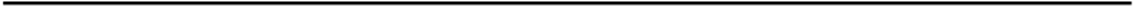 Last Name: 	First Name: 	Middle Initial: Address: 	City: 	State: 	Zip: Home Phone No: 	Cell No: 	Email: Date of Birth: Social Security No: Membership Election (please select one of the following membership types.)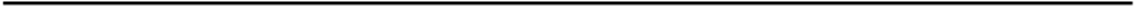 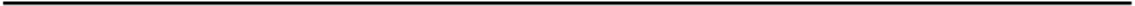 Life Member (I qualify for the following one time rate.) $100.00 (44 yrs. or younger.)	$88.00 (45 yrs. - 54 yrs.) $75.00 (55 yrs. - 60 yrs.)		$63.00 (61 yrs. - 65 yrs.) $50.00 (66 yrs. and older.)  I wish to make payments. I have enclosed a $25.00 initial payment. I will pay the balance of my Life Membership rate within two years.Annual Member ($15.00 Annual Dues)Honorary WWII Life Member (I served on active duty during WWII and I understand honorary members cannot vote or be an officer.)BVA Bulletin (Please select one of the following formats.)I will download from bva.org (please send an email notification.)Email PDF version 		Email Word version	  Mail Print Version		Mail CDBilling Information					Payment Amount $Check or money order     Please call me    Credit/Debit CardCard Holder Name as it appears on Card: Billing Address: 	City: 	State: 	Zip:  Card Number:	Expiration Date:Card Security Code:Card Holder Signature: Please enclose copy:1) - DD214 2) - Physician's letter of legal blindness 3) - VA decision if service connected for blindness.Referred by: 	Application revised in 2015